J E D Á L N Y   L Í S T O K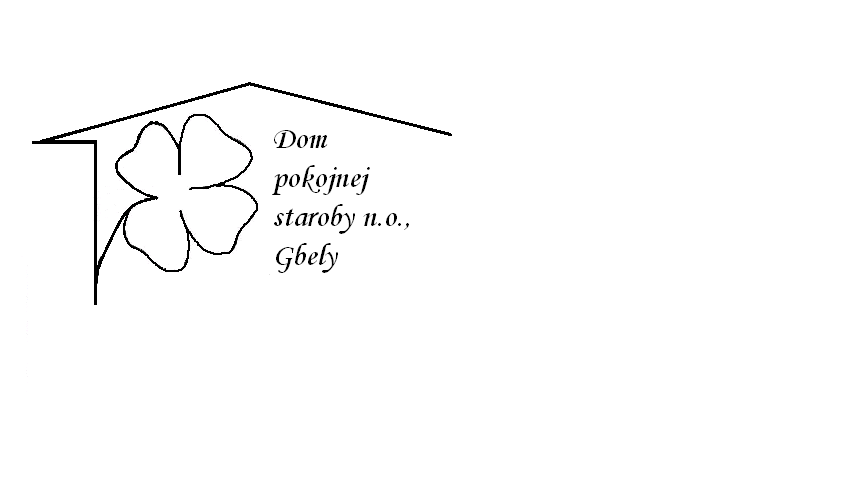 Od 11.12.2023   do 15.12.2023Pondelok    11.12.: polievka –Kapustová , 1,                         	    Kuracie prsia po Gemersky ,mašličky ,1,3, 7, Utorok         12.12.: polievka –Zeleninová , 1,                               Mletý rezeň so syrom ,zemiakový šalát , 1,3,7, Streda        13.12.: polievka -Vývar s drobkami ,1,3, 		                                                                       Sviečková na smotane ,knedľa kysnutá ,                                 1,3,7, Štvrtok       14.12. : polievka –Gulášová , 1,                                Bravčový závitok ,dusená ryža ,1,3,7, Piatok          15.12. : polievka – Šošovicová ,1,                                 Lekvárové buchty ,  1,3,7,  Kolektív zamestnancov Domu pokojnej staroby n. o., Gbely Vám praje ,,Dobrú chuť!“.Obedy sa prihlasujú do 13. hod.Zmena jedál vyhradená.Alergény:1-obilniny, 2-kôrovce, 3-vajcia, 4-ryby, 5-arašidy, 6-sojové zrná, 7-mlieko, 8-orechy, 9-zeler, 10- horčica, 11-sezamové semená, 12-kysličník siričitý a siričitany